ΠΡΟΓΡΑΜΜΑ ΗΜΕΡΙΔΑΣ«ΠΡΟΓΡΑΜΜΑΤΑ ΔΙΑ ΒΙΟΥ ΕΚΠΑΙΔΕΥΣΗΣ ΓΙΑ ΤΗΝ ΑΝΑΠΗΡΙΑ Α.Π.  7, 8, 9»ΕΔΕΣΣΑ, ΤΡΙΤΗ 2 ΙΟΥΝΙΟΥ  2015(Αίθουσα εκδηλώσεων 9ου Δημοτικού Σχολείου Έδεσσας, Δ/νση Αγίου Δημητρίου 49,  Πρώην Πανεπιστήμιο,  Έδεσσα, τηλ. 23810-20222)17:00 - 17:30: Προσέλευση - Εγγραφές Συντονίστρια: Κικίδου Γεωργία, Πρόεδρος του Συλλόγου  Γονέων και Ατόμων με Ειδικές Ανάγκες Έδεσσας17: 30-18:00: Επίσημη έναρξη - Χαιρετισμοί Θεοδωρίδης Θεόδωρος, Αντιπεριφερειάρχης Π.Ε Πέλλας (προς επιβεβαίωση) Γιάννου Δημήτριος, Δήμαρχος Έδεσσας (προς επιβεβαίωση)Κεσόγλου Χρήστος, Πρόεδρος Περιφερειακής Ομοσπονδίας Ατόμων με Αναπηρία Κεντρικής Μακεδονίας 18:00-18:30 : Αναπηρικό Κίνημα και Εκπαίδευση Ενηλίκων: Μετασχηματίζοντας τον τρόπο προσέγγισης της αναπηρίας, Βαρδακαστάνης Ιωάννης, Πρόεδρος Ε.Σ.Α.μεΑ.18:30-19:00: «Εκπαιδευτικές ανάγκες ατόμων με αναπηρία που διαβιούν σε ιδρύματα και σε δομές κοινωνικής φροντίδας: Παρουσίαση έρευνας», Ζαφειροπούλου Φωτεινή, Υπεύθυνη Διεθνών Σχέσεων της Εκτελεστικής Γραμματείας  Ε.Σ.Α.μεΑ.19:00-19:30: Παρουσίαση της εκπαιδευτικής δράσης «Πρόγραμμα ΔΒΜ Ατόμων με Βαριές Αναπηρίες και Πολλαπλές Ανάγκες Εξάρτησης σε Κοινωνικές Δεξιότητες», Χατζηπέτρου Ανθή, MSc Εκπαίδευση Ενηλίκων,  Επιστημονικό Στέλεχος Ε.Σ.Α.μεΑ19:30-20:10: Εμπειρίες εκπαιδευτών/-τριών από τη συμμετοχή τους στην εκπαιδευτική δράση «Πρόγραμμα ΔΒΜ Ατόμων με Βαριές Αναπηρίες και Πολλαπλές Ανάγκες Εξάρτησης σε Κοινωνικές Δεξιότητες»Μάτη Ευαγγελία - Εκπαιδεύτρια Γυμνάστρια Καραγιαννίδου Αικατερίνη -  Εκπαιδεύτρια Μουσικοθεραπεύτρια Κρητικού Αναστασία - Ψυχολόγος Ουρούμης Δημήτριος - Εκπαιδευτής Μουσικοθεραπευτής Αλεξάνδρου Κλεάνθη- Εκπαιδεύτρια Γυμνάστρια Αλεξάκη Χρυσούλα - Εκπαιδεύτρια Θεατροπαιδαγωγός20:10-20:30: ΣυζήτησηΣτη λήξη της Ημερίδας θα δοθούν βεβαιώσεις συμμετοχής.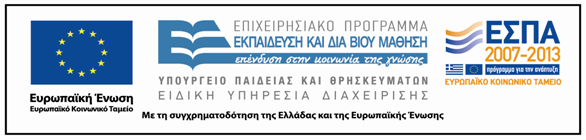 